TANTÁRGYI ADATLAPTantárgyleírásAlapadatokTantárgy neve (magyarul, angolul) Lakóépülettervezés és Kortárs Pályázatok ● Lakóépülettervezés és Kortárs Pályázatok Azonosító (tantárgykód)BMEEPLA0897A tantárgy jellegekontaktórával rendelkező tanegységKurzustípusok és óraszámokTanulmányi teljesítményértékelés (minőségi értékelés) típusavizsga érdemjegy (v)Kreditszám 2TantárgyfelelősTantárgyat gondozó oktatási szervezeti egységLakóépülettervezési TanszékA tantárgy weblapja http://kop-lako.blogspot.hu/A tantárgy oktatásának nyelve magyar és angolA tantárgy tantervi szerepe, ajánlott féléveKötelezően választható az alábbi képzéseken:1. 3N-M0 ● Építészmérnöki nappali osztatlan mesterképzés magyar nyelven, osztatlan tervező specializáció köt.-vál. fenntartható környezet ● 8. félév2. 3NAM0 ● Építészmérnöki nappali osztatlan mesterképzés angol nyelven, osztatlan tervező specializáció köt.-vál. fenntartható környezet ● 8. félévKözvetlen előkövetelmények Erős előkövetelmény: BMEEPLAA301 Lakóépülettervezés2Gyenge előkövetelmény:—Párhuzamos előkövetelmény:—Kizáró feltétel (nem vehető fel a tantárgy, ha korábban teljesítette az alábbi tantárgyak vagy tantárgycsoportok bármelyikét):—A tantárgyleírás érvényességeCélkitűzések és tanulási eredmények Célkitűzések Cél, hogy a hallgatók megismerjék és rutint szerezzenek az építészeti témájú pályázatokon való részvételben, megismerjék a pályázatok rendszerét, azok fellelésének helyeit, a pályázás metodikáját, annak szabályait. Cél továbbá, hogy a hallgatók a Lakóépülettervezés1 c. tárgy előadásainak kiegészítéseként, minél több konkrét példát ismerjenek meg a kortárs magyar építészet alkotásaiból, elsősorban a pályázatok termékeny, pezsgő és gyakran ellentmondásos világából.Kiemelt szempont és cél, hogy a hallgatók érzékeljék a mai magyar építészeti praxis felé – vagy éppen által – megfogalmazott kérdéseket, és az azokra adott sikeres és kevésbé sikeres válaszokat.Rejtett cél, hogy a belső feladatként kiadott házi pályázatokon való részvétel, majd az azokat követő kiértékelés, „bírálat” kapcsán a hallgatók között aktív diskurzus alakuljon ki.Tanulási eredmények A tantárgy sikeres teljesítésével elsajátítható kompetenciákTudás (7.1.1.2. Érti az emberek, az épített és a természeti környezet közötti kapcsolatokat, kölcsönhatásokat, ismeri az épületek tervezésének elveit, lépéseit. - Ismeri a jellemző épületfajták funkcionális, társadalmi és jogszabályi követelményeit, a különböző tervezési feladatok előkészítéséhez és tisztázásához szükséges módszereket.)A tervezési kérdéseken keresztül megismerkedik a tervezés valódi összetettségével.Ismeri az építészeti pályázatok jogszabályi hátterét.Ismeri az építészeti pályázatokon való részvétel menetrendjét és az ebből fakadó tervezésmódszertani sajátosságait.Képesség(7.1.2.1. - Képes az adott funkciókhoz, körülményekhez és igényekhez illeszkedő építészeti programalkotásra, követelményrendszer összeállítására. - Képes a tervezési folyamatot a koncepcióalkotástól a részlettervek szintjéig átlátni, képes a leginkább megfelelő megoldások, szerkezeti elemek, épületszerkezetek, anyagok és berendezések kiválasztására. - Képes az esztétikai, funkcionális, megrendelői, műszaki, gazdasági valamint a társadalmi, szociológiai és pszichológiai követelményeket integráló, a szabályozásoknak megfelelő épületek terveinek elkészítésére). (7.1.2.2. - Képes az építészeti tervezés és az építési folyamatok során keletkező problémák felismerésére, a komplex gondolkodásmódra, a különböző szempontok közti összefüggések, kölcsönhatások átlátására, a szempontok  rangsorolására, az ellentmondások feloldására, a különböző lehetőségek közötti körültekintő döntésre. - Képes korábban nem ismert problémák felismerésére, új termékek, szerkezetek, technológiák megismerésére és körültekintő értékelésére, alkalmazására).(7.1.2.4. - Képes építészeti és műszaki dokumentáció grafikailag igényes elkészítésére manuális és digitális eszközökkel. - Képes alkalmazni a vonatkozó ábrázolási szabályokat és hatósági előírásokat).Képes egyszerre több tervezési szempont integrálására.Képes önálló koncepció kialakítására.Képes a korábban megszerzett műszaki ismereteket a tervezés során alkalmazni.Képes a terveit vizuális formában hatékonyan bemutatni.Attitűd(7.1.3.1. - Törekszik az esztétikai szempontokat és műszaki követelményeket egyaránt kielégítő, magas minőségű, harmonikus épületek és terek létrehozására. - Törekszik az épített környezet elemeit az emberi léptékhez és mértékekhez igazítani. - Törekszik a problémák felismerésére, a kreativitásra, új megoldások keresésére, az intuíció és módszeresség közötti egyensúlyra). (7.1.3.2. - Nyitott az új információk befogadására, törekszik esztétikai, humán és természettudományos műveltségének folyamatos fejlesztésére, szakmai ismereteinek bővítésére, új termékek, szerkezetek, technológiák megismerésére. - Törekszik önmaga megismerésére, munkáját megfelelő önkontroll mellett végzi, törekszik a felismert hibák kijavítására).(7.1.3.3. - Kezdeményező, törekszik az építészeti tevékenységhez kapcsolódó feladatok megosztására, munkacsoportok létrehozására). (7.1.3.4. - Törekszik az építészmérnöki szakma közösségi szolgálatba állítására, érzékeny az emberi problémákra, nyitott a környezeti és társadalmi kihívásokra. - Tiszteli a hagyományokat, felismeri és védi az épített környezet, a társadalom és a kisebb közösségek meglévő értékeit. Saját munkáját úgy végzi, hogy ezek fejlődését, továbbélését segítse).(7.1.3.5. - A munkája során előforduló minden helyzetben törekszik a jogszabályok és etikai normák betartására, követi a munkahelyi egészség és biztonság, a műszaki, jogi és gazdasági szabályozás előírásait).Együttműködik az ismeretek bővítése során az oktatókkal és hallgatótársaival.Folyamatos ismeretszerzéssel bővíti tudását.Nyitott a kritikai észrevételekre, a tanulságok levonására.Nyitott szigorúan szabályozott környezetben végzett kreatív problémamegoldásra.Önállóság és felelősség(7.1.4. - Szakmai problémák során önállóan és kezdeményezően lép fel.  - Döntéseit körültekintően, szükség esetén a megfelelő szakterületek képviselőivel konzultálva, de önállóan hozza és azokért felelősséget vállal.)Önállóan gondolkodik, elemez és dönt.A fellépő problémákhoz való hozzáállását az együttműködés és az önálló munka helyes egyensúlya jellemzi.Az elkészített munkájáért felelősséget vállal.Oktatási módszertan A tárgy konkrét, aktuális pályázatok tanulmányozásával nyújt betekintést a kortárs magyar tervezési gyakorlatba, míg korábbi munkákhoz történő kapcsolódással rámutat az elmúlt években lezajlott főbb változásokra is. A tárgy továbbá elméleti előadásokkal mutatja be a pályázás módszertanát, jogszabályi hátterét.A hallgatók a tárgy keretében házi feladatként kiadott, a valós építészeti tervpályázatokat modellező házi pályázatokon vesznek részt. A házi pályázatok eredményeinek és fázisainak vizsgálatával, elemzésével a hallgatók még mélyebb betekintést nyerhetnek a pályázatok működésébe.Tanulástámogató anyagokSzakirodalom Az építészeti pályázatokat nagyban meghatározzák a hazai és nemzetközi jogszabályok:- Magyar jogszabály: 310/2015. (X. 28.) Korm. rendelet a tervpályázati eljárásokról (utolsó letöltés: 2018. január 2.)- Nemzetközi jogszabály: UNESCO, 1978.: Revised Recommendation concerning International Competitions in Architecture and Town Planning (utolsó letöltés: 2018. január 2.)Jegyzetek - Kolossa József DLA – Weiszkopf András 2015.: Competition Vocabulary Letölthető anyagok - hazai és nemzetközi elektronikus folyóiratok, terv adatbázisokTantárgy tematikaElőadások 1. alkalommagyar kurzus -  téma: bevezetés, pályázati elméletrészletes tematika: A pályázatok és pályázás módszertan ismertetése példákon keresztül. Első házi pályázat kiírásának ismertetése és kiadása.angol kurzus - téma: bevezetés, pályázati elmélet részletes tematika: A pályázatok és pályázás módszertan ismertetése példákon keresztül.2. alkalommagyar kurzus - téma: előadás, pályázati szabályok és elméletrészletes tematika: A pályázati szabályok és a hozzájuk tartozó elmélet ismertetése a 310/2015.(X.28.) Korm. rendelet a tervpályázati eljárásokról alapján. Első házi pályázatra beérkezett kérdések megválaszolása.angol kurzus - téma: előadás, pályázati szótárrészletes tematika: Az építészeti pályázatok során előforduló angol szakkifejezések és a hozzá tartozó nyelvezet ismertetése.3. alkalommagyar kurzus - téma: előadás, pályázati eredményhirdetés és elemzésrészletes tematika: Első házi pályázat eredményhirdetése és a pályázatra beérkezett pályamunkák elemzése. Második házi pályázat kiírásának ismertetése és kiadása.angol kurzus - téma: előadás, pályázati szabályok és elmélet részletes tematika: A pályázati szabályok és a hozzájuk tartozó elmélet ismertetése az UNESCO építészeti tervpályázatokra vonatkozó szabályozása alapján.4. alkalommagyar kurzus - téma: előadás, pályázat történetrészletes tematika: Építészeti tervpályázatok kialakulásának története, jelentősebb külföldi és magyar pályázattörténeti események ismertetése. Második házi pályázatra beérkezett kérdések megválaszolása.angol kurzus - téma: előadás, egy kortárs nemzetközi tervpályázat mélyebb ismertetéserészletes tematika: A félév tematikájában kiemelten elemzett, friss, nemzetközi építészeti tervpályázat ismertetése és elemzése. Az elemzés magában foglalja a pályázat hátterét, a települést, a kiírást, a bíráló bizottságot, a beérkezett pályaműveket és a zárójelentést. Az előadás továbbá ismerteti egy pályázat elemzésének módszerét, amely szerint a hallgatók a további alkalmakon saját előadást készítenek.5. alkalommagyar kurzus - téma: előadás, pályázati módszertanrészletes tematika: Második házi pályázat eredményhirdetése és a pályázatra beérkezett pályamunkák elemzése. Harmadik házi pályázat kiírásának ismertetése és kiadása.angol kurzus - téma: előadás, egy kortárs nemzetközi tervpályázat ismertetése – csoportosan készített hallgatói előadásrészletes tematika: A félév tematikájához szorosan kapcsolódó, friss, nemzetközi építészeti tervpályázat ismertetése és elemzése. Az elemzés magában foglalja a pályázat hátterét, a települést, a kiírást, a bíráló bizottságot, a beérkezett pályaműveket és a zárójelentést. Az előadás után a hallgatókkal közösen diskurzus alakul ki a pályázatról.6. alkalommagyar kurzus - téma: előadás, pályázati információ szerzésrészletes tematika: Pályázati folyamatban a kérdések és válaszok szerepe, információszerzés módszertanai. Harmadik házi pályázatra beérkezett kérdések megválaszolása.angol kurzus - téma: előadás, egy kortárs nemzetközi tervpályázat ismertetése – csoportosan készített hallgatói előadásrészletes tematika: A félév tematikájához szorosan kapcsolódó, friss, nemzetközi építészeti tervpályázat ismertetése és elemzése. Az elemzés magában foglalja a pályázat hátterét, a települést, a kiírást, a bíráló bizottságot, a beérkezett pályaműveket és a zárójelentést. Az előadás után a hallgatókkal közösen diskurzus alakul ki a pályázatról.7. alkalommagyar kurzus - téma: előadás, pályázati eredményhirdetés és elemzésrészletes tematika: Harmadik házi pályázat eredményhirdetése és a pályázatra beérkezett pályamunkák elemzése. Negyedik házi pályázat kiírásának ismertetése és kiadása.angol kurzus - téma: előadás, pályázati módszertanrészletes tematika: Első házi pályázat kiírásának ismertetése és kiadása.8. alkalommagyar kurzus - téma: előadás, pályázati módszertan, meghívott előadórészletes tematika: A félév tematikája szerint kiemelten fontos pályázat elemzése, illetve a félév tematikája szerint releváns építész előadása. Negyedik házi pályázatra beérkezett kérdések megválaszolása.angol kurzus - téma: előadás, pályázati információ szerzésrészletes tematika: Pályázati folyamatban a kérdések és válaszok szerepe, információszerzés módszertanai. Első házi pályázatra beérkezett kérdések megválaszolása.9. alkalommagyar kurzus - téma: előadás, pályázati módszertan, meghívott előadórészletes tematika: A félév tematikája szerint kiemelten fontos pályázat elemzése, illetve a félév tematikája szerint releváns építész előadása. angol kurzus - téma: előadás, egy kortárs nemzetközi tervpályázat ismertetése – csoportosan készített hallgatói előadásrészletes tematika: A félév tematikájához szorosan kapcsolódó, friss, nemzetközi építészeti tervpályázat ismertetése és elemzése. Az elemzés magában foglalja a pályázat hátterét, a települést, a kiírást, a bíráló bizottságot, a beérkezett pályaműveket és a zárójelentést. Az előadás után a hallgatókkal közösen diskurzus alakul ki a pályázatról.10. alkalommagyar kurzus - téma: előadás, pályázati módszertan, meghívott előadórészletes tematika: A félév tematikája szerint kiemelten fontos pályázat elemzése, illetve a félév tematikája szerint releváns építész előadása. angol kurzus - téma: előadás, egy kortárs nemzetközi tervpályázat ismertetése – csoportosan készített hallgatói előadásrészletes tematika: A félév tematikájához szorosan kapcsolódó, friss, nemzetközi építészeti tervpályázat ismertetése és elemzése. Az elemzés magában foglalja a pályázat hátterét, a települést, a kiírást, a bíráló bizottságot, a beérkezett pályaműveket és a zárójelentést. Az előadás után a hallgatókkal közösen diskurzus alakul ki a pályázatról.11. alkalommagyar kurzus - téma: előadás, pályázati eredményhirdetés és elemzésrészletes tematika: Negyedik házi pályázat eredményhirdetése és a pályázatra beérkezett pályamunkák elemzése. angol kurzus - téma: előadás, pályázati eredményhirdetés és elemzésrészletes tematika: Első házi pályázat eredményhirdetése és a pályázatra beérkezett pályamunkák elemzése.12. alkalommagyar kurzus - téma: előadás, félév tapasztalatainak összegzése, félévzárás angol kurzus - téma: előadás, félév tapasztalatainak összegzése, félévzárásTantárgyKövetelmények IV.   A Tanulmányi teljesítmény ellenőrzése ÉS értékeléseIV.1. Általános szabályok Az előadás látogatása kötelező, az összóraszám 70%-án való részvételt az előadók az előadások egy csoportján ellenőrzik. A megengedett hiányzások számát a hatályos Tanulmányi- és Vizsgaszabályzat írja elő. A teljesítményértékelések alapját az előadásokon elhangzott ismeretek és a szakirodalom összessége képezi.Vitás esetekben a hatályos TVSZ, továbbá a hatályos Etikai Kódex szabályrendszere az irányadó. IV.2. Teljesítményértékelési módszerekSzorgalmi időszakban végzett teljesítményértékelések:Szorgalmi részteljesítmény-értékelés (a továbbiakban házi pályázat): a tantárgy tudás, képesség, attitűd, valamint önállóság és felelősség típusú kompetenciaelemeinek komplex érékelési módja, melynek megjelenési formája a meghirdetett házi pályázatok csoportos elkészítése, benyújtása, illetve bírálata.Tartalmát, követelményeit, beadási határidejét, értékelési módját az előadók határozzák meg. Eredménye a vizsgaértékelésnél kerül figyelembe vételre.Vizsgaidőszakban végzett teljesítményértékelések:Összegző tanulmányi teljesítményértékelés (a továbbiakban írásbeli vizsga): a tantárgy tudás, képesség, attitűd, valamint önállóság és felelősség típusú kompetenciaelemeinek komplex értékelési módja 60 perces írásbeli vizsga formájában, amely az előadáson elhangzottakra, az óravázlatokra és a kiadott kötelező szakirodalomra épül.IV.3.  Teljesítményértékelések részaránya a minősítésbenAz aláírás megszerzésének feltétele, hogy a hallgató a jelen Szabályzat előírásai szerint a tantárgykövetelményben meghatározott jelenléti követelményeket teljesítse.A vizsga mint összegző tanulmányi teljesítményértékelés ötfokozatú skálán kerül értékelésre.A féléves érdemjegy a vizsgán megszerzett érdemjegy.IV.4. Érdemjegy megállapítás IV.5. Javítás és pótlásA. A vizsgán szerzett jegy megismételt vizsgával javítható (TVSZ).IV.6. Érdemjegy megállapítás IV.7. Jóváhagyás és érvényesség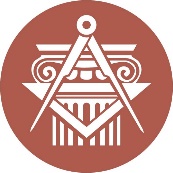 BUDAPESTI MŰSZAKI ÉS GAZDASÁGTUDOMÁNYI EGYETEMÉPÍTÉSZMÉRNÖKI KARkurzustípusheti óraszámjellegelőadás (elmélet)1gyakorlat1laboratóriumi gyakorlat0neve:Kolossa József DLAegyetemi docenskolossa.jozsef@lako.bme.hubeosztása:Kolossa József DLAegyetemi docenskolossa.jozsef@lako.bme.huelérhetősége:Kolossa József DLAegyetemi docenskolossa.jozsef@lako.bme.hufélévközi
részérdemjegyECTS minősítésPontszám*Pontszám*jeles (5)Excellent [A]≥ 90%≥ 90%jeles (5)Very Good [B]85 – 90%85 – 90%jó (4)Good [C]72,5 – 85%72,5 – 85%közepes (3)Satisfactory [D]65 – 72,5%65 – 72,5%elégséges (2)Pass [E]50 – 65%50 – 65%elégtelen (1)Fail [F]< 50%< 50%* Az érdemjegyeknél megadott alsó határérték már az adott érdemjegyhez tartozik.* Az érdemjegyeknél megadott alsó határérték már az adott érdemjegyhez tartozik.* Az érdemjegyeknél megadott alsó határérték már az adott érdemjegyhez tartozik.tevékenységóra / félévrészvétel a kontakt tanórákonfelkészülés a szorgalmi részteljesítményértékelésre12x2=24alternatívféléves terv készítése1 x 36=36∑ 60